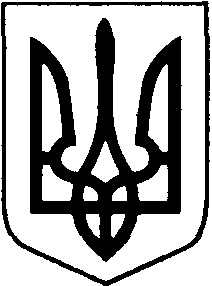 БОРАТИНСЬКА СІЛЬСЬКА РАДА ЛУЦЬКОГО РАЙОНУ ВОЛИНСЬКОЇ ОБЛАСТІРОЗПОРЯДЖЕННЯ ГОЛОВИ07 жовтня 2020 року                           с. Боратин                                   № 113/1.2 Про затвердження бланків та форм довідок         Відповідно до статей 25, 42, 59 Закону України «Про місцеве самоврядування в Україні», Закону України «Про інформацію», розпорядження голови Боратинської сільської ради від 03 січня 2020 року «Про затвердження Інструкції з діловодства в Боратинській сільській раді (документування управлінської інформації в електронній формі та організації роботи з електронними документами в діловодстві, електронного міжвідомчого обміну) в новій редакції», з метою налагодження процесу видачі довідок належної форми жителям громади :Затвердити реєстр довідок, що видаються Боратинською сільською радою та відповідальних осіб, згідно додатку 1.Затвердити форми та бланки довідок, що видаються Боратинською сільською радою, згідно додатку 2.Начальнику відділу «Центр надання адміністративних послуг» Аллі Пігулі:- здійснювати видачу довідок встановленої форми та бланку з 08 жовтня 2020 року;- вести єдиний реєстр виданих довідок Боратинської сільської ради.4. Визначити, що видача довідок про підтвердження адреси земельної ділянки та характеристика видається за інформацією рапортів землевпорядників та секретаря адміністративної комісії відповідно.5.   Контроль за виконанням цього розпорядження залишаю за собою.Сільський голова					           Сергій ЯРУЧИКБогдана МакарчукВИКОНАВЕЦЬ:Спеціаліст-юрисконсульт					Богдана Макарчук«___» ___________ 2020 рПОГОДЖЕНО:Секретар ради							Людмила Сахан		«___» ___________ 2020 рОЗНАЙОМЛЕНІ:Начальник відділу ЦНАП «___» ___________ 2020 р. 					Алла ПігулаНачальник відділу земельних ресурсів, кадастру та екологічної безпеки «___» ___________ 2020 р. 					Ярослав СаченокНачальник служби у справах, сім’ї та соціального захисту населення«___» ___________ 2020 р. 					Вікторія Мельник